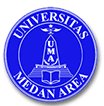 UNIVERSITAS MEDAN AREAFAKULTAS              : PSIKOLOGIPROGRAM STUDI : PSIKOLOGIKONTRAK KULIAHKONTRAK KULIAHIDENTITAS MATA KULIAHNama Mata Kuliah: kesehatan mental anak dan remajaKode Mata Kuliah: FPS 60032Bobot Mata Kuliah: 2 SKSDosen Pengasuh: Endang Haryati, S.Psi., M.Psi., PsikologDESKRIPSI MATA KULIAHMata kuliah kesehatan mental anak dan remaja mempelajari dan memahami batasan kesehatan mental, berbagai perspektif kepribadian sehat, dan ruang lingkup kesehatan mental pada anak dan remaja serta individu secara umum.    .CAPAIAN PEMBELAJARAN MATA KULIAH (CPMK)Mahasiswa mampu menjelaskan definisi dan sejarah kesehatan mentalMahasiswa mampu menjelaskan berbagai perspektif kepribadian sehatMahasiswa mampu memahami ruang lingkup kesehatan mental pada anak dan remaja, serta individu secara umumMETODE PEMBELAJARANPerkuliahan ini belangsung melalui strategi pembelajaran  Student Center Learning (SCL) dengan metode antara lain ceramah, diskusi kelompok, tinjauan buku, survey sederhana, belajar kooperatif, aplikasi dengan praktek training secara langsung, dll.ATRIBUT SOFT SKILLAtribut-atribut soft skill yang akan dikembangkan pada mahasiswa melalui perkuliahan adalah adalah inisiatif, objektif, analitis dan logis serta beretikaPENGENDALIAN MUTUPengendalian mutu perkuliahan dilakukan melalui penilaian terhadap mandiri dan terstruktur, aktivitas diskusi, laporan penelitian kasus, presentasi dan tampilan soft skill.EVALUASIEvaluasi dilakukan dengan menggabungkan nilai capaian mahasiswa pada seluruh item kendali mutu dengan menggunakan rumus sebagai berikut :Partisipasi (Ps)	=  10 %PR (tugas)		=   50 %UTS			=  15 %UAS		=   25 %	Berdasarkan item kendali mutu tersebut diperoleh nilai akhir mahasiswaCatatan : Mahasiswa yang dapat mengikuti Ujian Tengah Semester dan Akhir Semester adalah mahasiswa yang telah mengikuti perkuliahan sebanyak 75%. Bagi mahasiswa yang kehadirannya tidak mencukupi 75%, fakultas tidak boleh mengizinkannya mengikuti Ujian Tengah dan Akhir Semester.    Dosen harus mengisis titik-titik pada tiap komponen dan nilainya tidak berada di luar range/kisaran yang telah ditentukan dan totalnya 100%Fakultas melalui rapat dapat menentukan persentase penilaian dalam batas range/kisaran yang telah kami tentukan.PENILAIANPenilaian terhadap mahasiswa ditentukan oleh hasil belajar mahasiswa sendiri dengan menggunakan sistem Penilaian Acuan Norma (PAN)RENTANG NILAIA	: ≥ 80B+	: ≥ 75 - <80B	: ≥ 70 - <75C+	: ≥ 65 - <70C	: ≥ 50 - <65D	: ≥ 40 - <50E	: <40K	: KOSONGNilai TL yang dahulunya K, dapat diberikan jika mahasiswa tidak mengikuti  perkuliahan atau kehadirannya lebih kecil dari 75 % atau tidak mengikuti Ujian Akhir.  Bobot nilai TL = 0 (nol) dan mahasiswa yang bersangkutan tidak dapat melakukan Semester Pendek untuk mata kuliah tersebut.NORMA AKADEMIK/TATA TERTIB PERKULIAHANa. Mahasiswa wajib mengikuti tepat waktu. Mahasiswa yang terlambat lebih dari 20 menit    tidak diperkenankan mengikuti perkulihaanb. Mahasiswa yang tidak hadir karena alasan yang dibenarkan menurut peraturan,     menyerahkan surat ijin kepada dosen mata kuliah  selambat-lambatnya pada hari    perkuliahan berikutnya  c. Jika dosen tidak dapat hadir pada jadwal yang telah ditetapkan karena sesuatu hal, maka  dosen diwajibkan memberikan informasi kepada mahasiswa paling lambat 1 hari sebelum  jadwal perkuliahan.d.Apabila dosen tidak hadir setelah 20  menit dari jadwal kuliah, mahasiswa berhak    menghubungi dosen dengan menanyakan kepada petugas waskat/piket perkuliahan    tentang perkuliahan dilaksanakan atau tidak. Jika dosen tidak datang dalam waktu 2     x 15 menit dari jadwal perkuliahan maka mahasiswa berhak tidak mengikuti     perkuliahan  pada waktu tersebut dan perkuliahan dianggap tidak dilaksanakan.e. Mahasiswa wajib menyerahkan tugas-tugas kelompok atau individual yang     dibebankan dosen pada waktu yang akan ditentukan kemudianf. Mahasiswa harus berpakaian rapi (tidak boleh menggunakan kaos oblong) dan sopan ketika mengikuti perkuliahan dan tidak boleh mengenakan sandal. g. Mahasiswa dilarang menghidupkan handphone (HP), makan, merokok pada saat perperkuliahan berlangsung.PERNYATAAN PERSETUJUAN KONTRAKMedan,                       2020Demikian kontrak kuliah ini kami buat bersama tanpa ada paksaan oleh pihak manapun. Kontrak kuliah ini akan di jadikan sebagai peedoman dalam pelaksanaan perkuliahaan dan bilamana ada hal-hal yang belum termuat dalam kontrak ini tetapi dianggap perlu, maka dapat dilaksanakan atas kesepakatan bersama.Para pihak yang bersepakat :Dosen Pengampu,                                                                           Perwakilan Mahasiswa,(Endang Haryati, S.Psi., M.Psi ., Psikolog)                                   (                              )                                                                       Mengetahui:                                                (Laili Alfita, S.Psi., MM, M.Psi., Psikolog)              